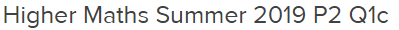 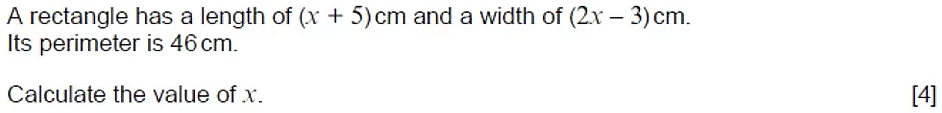 __________________________________________________________________________________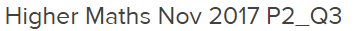 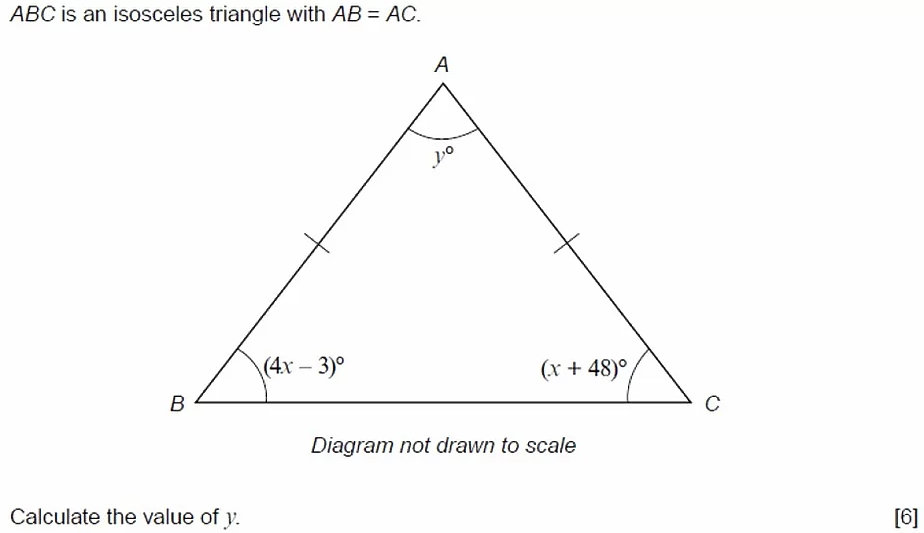 ______________________________________________________________________________________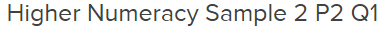 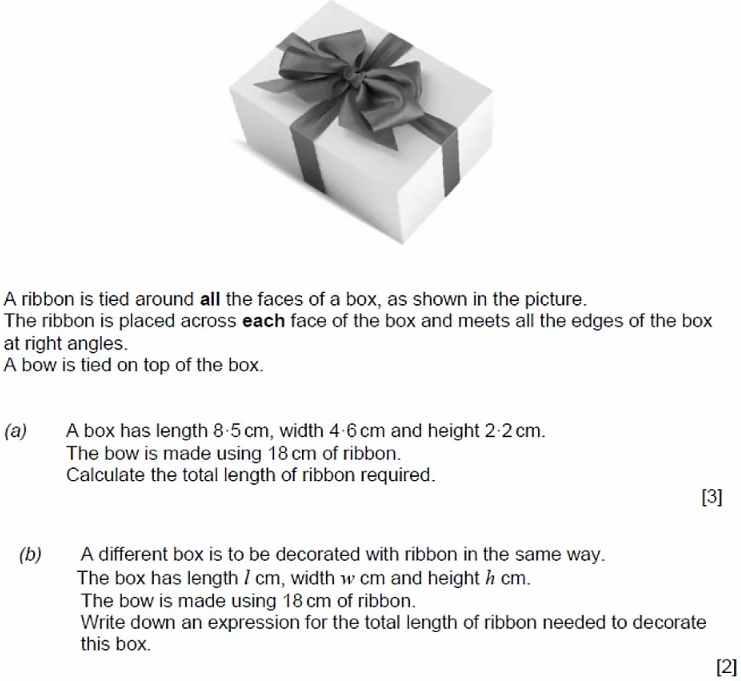 ___________________________________________________________________________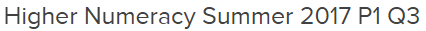 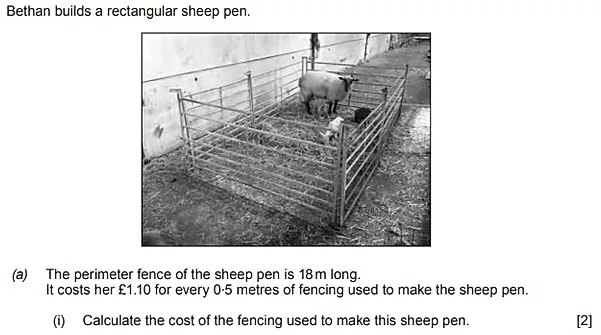 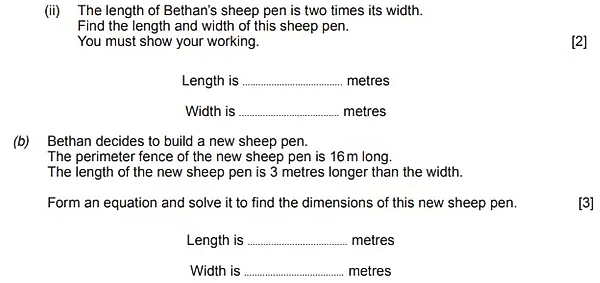 ____________________________________________________________________________________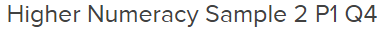 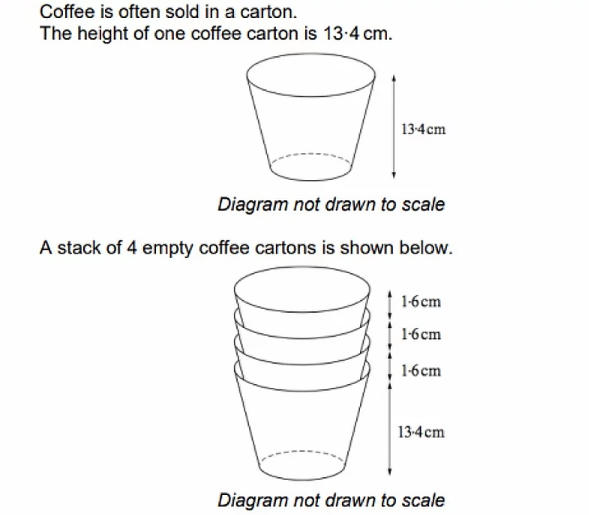 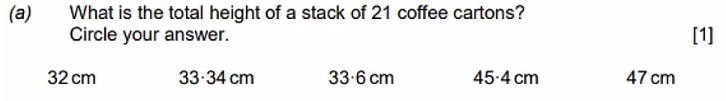 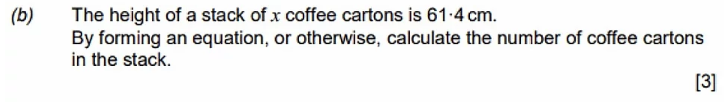 ____________________________________________________________________________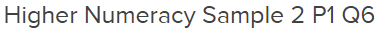 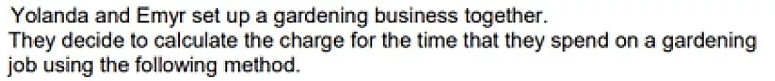 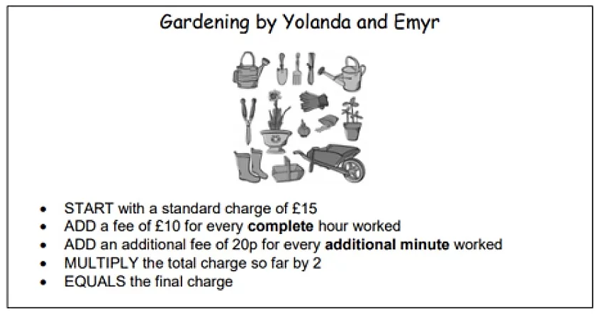 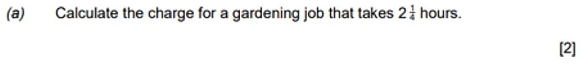 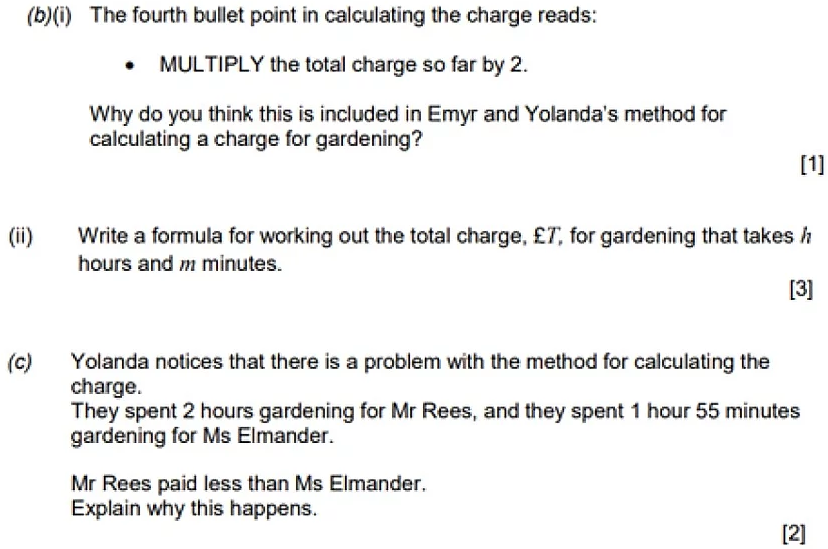 _____________________________________________________________________________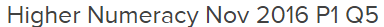 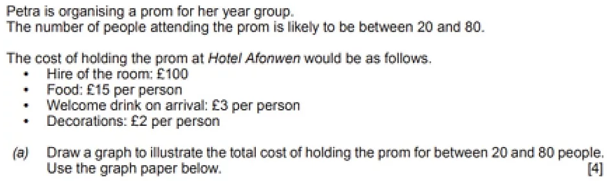 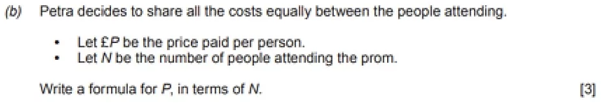 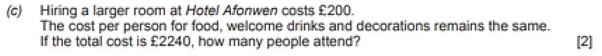 _____________________________________________________________________________________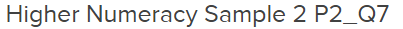 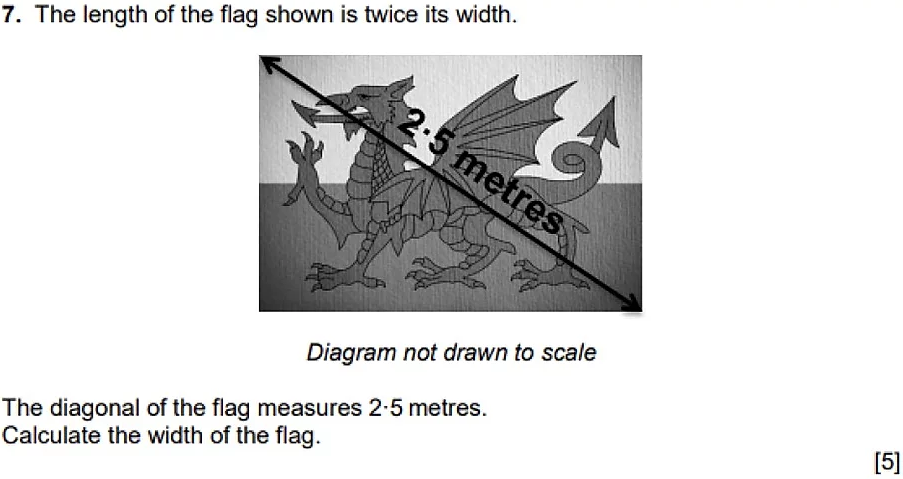 _____________________________________________________________________________________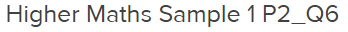 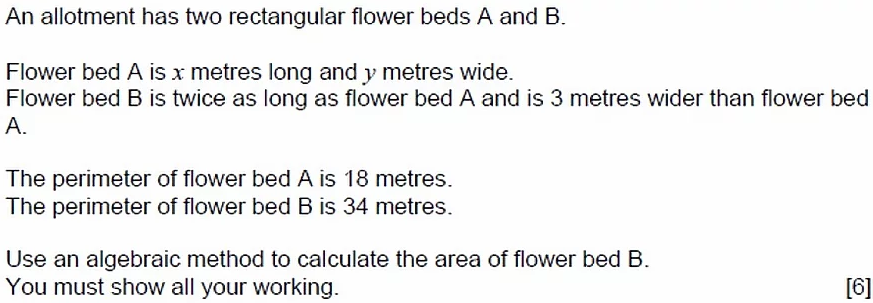 _____________________________________________________________________________________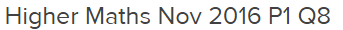 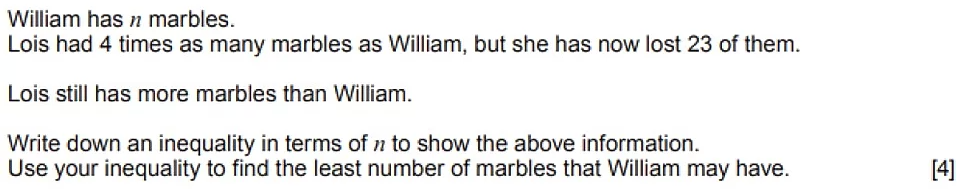 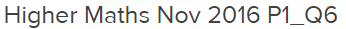 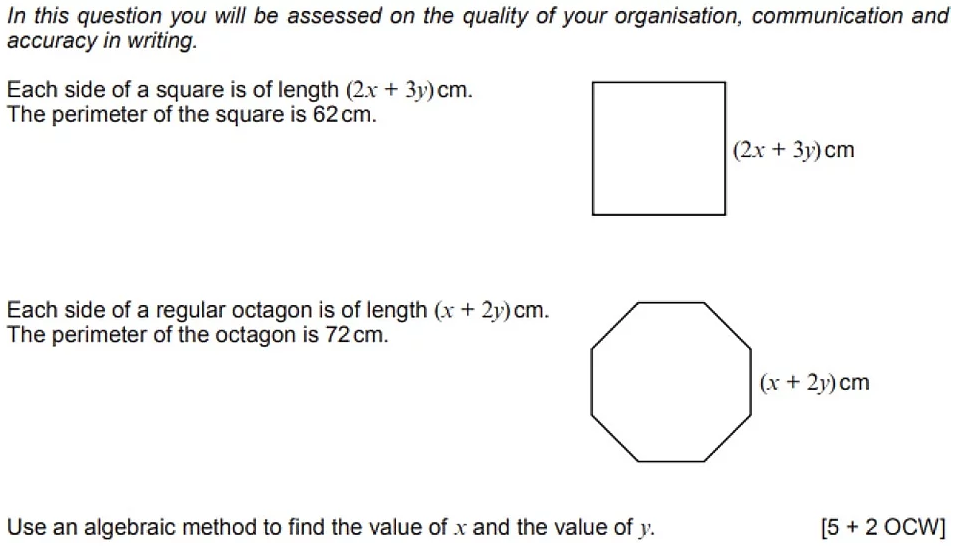 _________________________________________________________________________________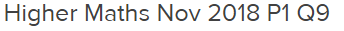 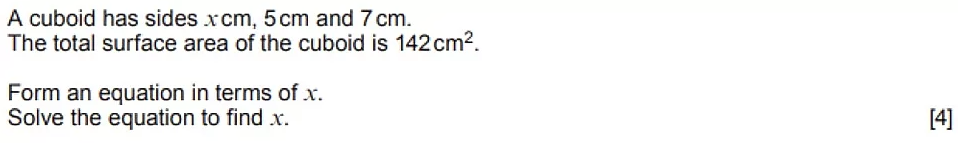 _______________________________________________________________________________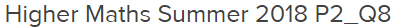 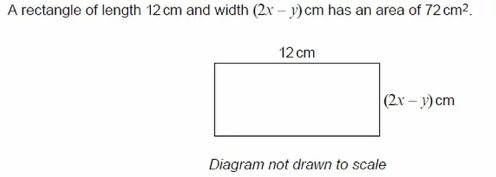 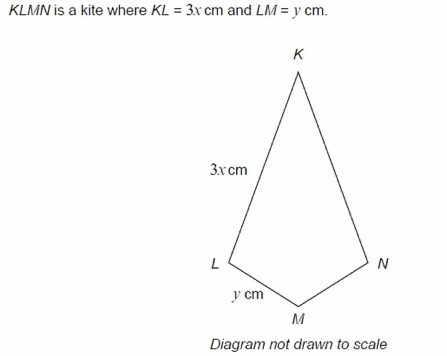 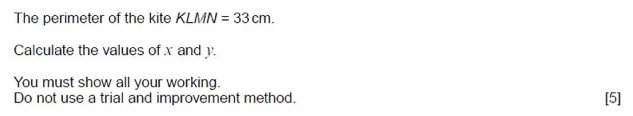 ______________________________________________________________________________________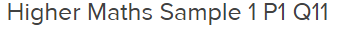 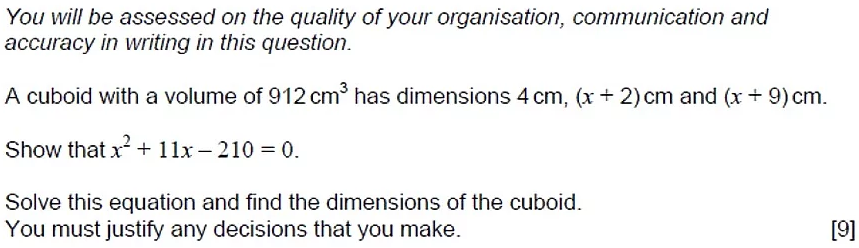 _____________________________________________________________________________________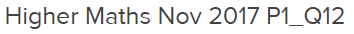 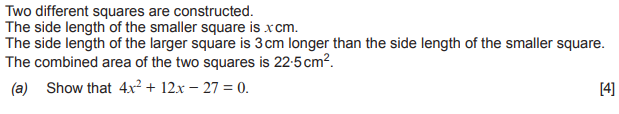 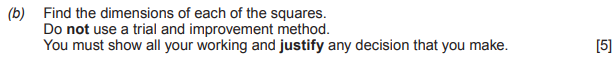 ___________________________________________________________________________________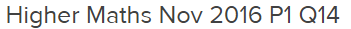 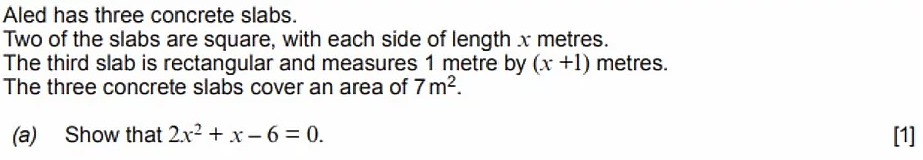 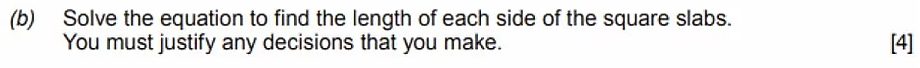 ___________________________________________________________________________________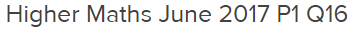 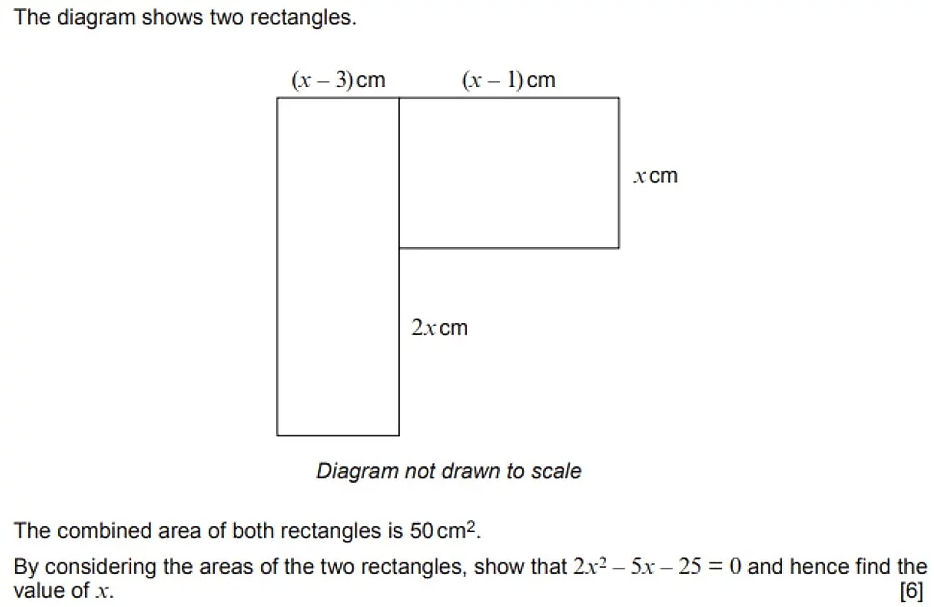 